Критерии балльной оценки текущего контроля успеваемости студентов
 по дисциплине «Страхование» 1 аттестация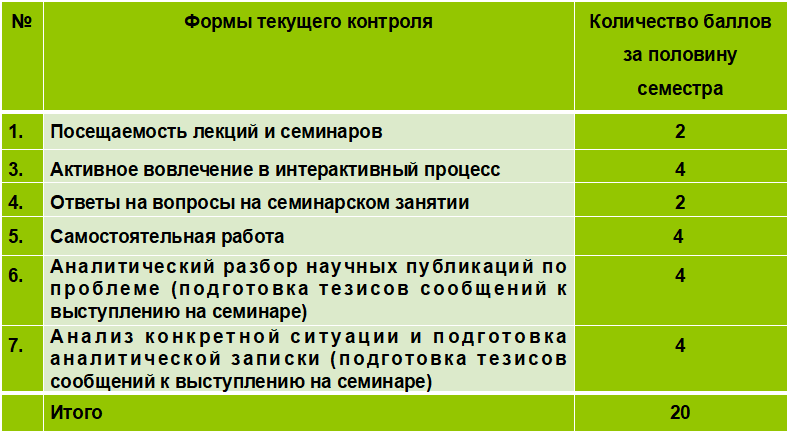 Критерии балльной оценки текущего контроля успеваемости студентов
 по дисциплине «Страхование»
2 аттестация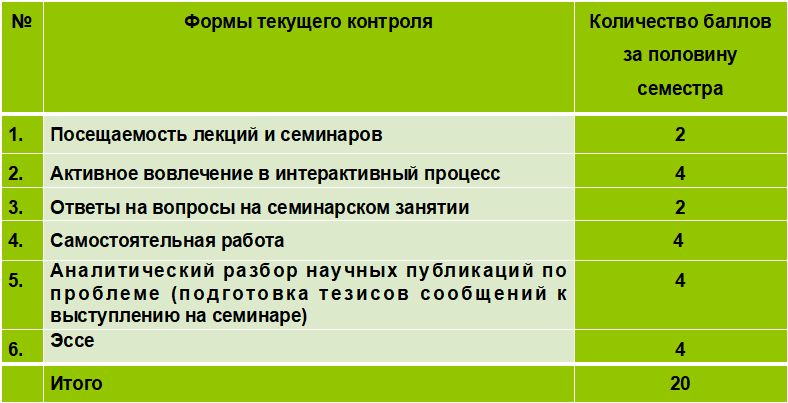 